	       自动化学院	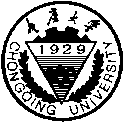 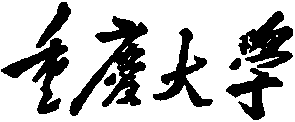  自本教〔2017〕12号自动化学院关于新进教师资格认定相关规定根据学校《重庆大学课程主讲教师资格认定办法（暂行）》文件，新进教师必须以助教身份完成一轮及以上拟主讲课程的全程听课及课程辅导、答疑、实验指导等工作，同时于每学期第三周前向所在教学系（或学院）提出开课申请，并由学院组织审查通过。学院要求新进教师按照规定完成助教工作并填写附件一、二、三，并按照文件要求于每学期第三周前完成相关教案、教学课件等的课程完整资料并填写附件四向学院申请，学院将组织评议小组进行审查并填写附件四、五，最终由学院将结果上报教务处。自动化学院2017.10.09附件一：重庆大学自动化学院教师助教理论课听课及助教记录表（20  —20 学年第  学期） 教师助教姓名：                                       填表日期：  年    月    日主讲教师签字：                            附件二：重庆大学自动化学院教师助教实验课听课及助教记录表（20  —20 学年第  学期） 教师助教姓名：                                     填表日期：  年  月  日主讲教师签字：附件三：重庆大学自动化学院教师助教工作考核表（20  —20学年第  学期） 附件四：重庆大学课程主讲教师资格认定审批表注：1.教学经历指教师近3年授课或担任助教的情况。2.课程类型指公共基础课、专业基础课、专业课。3.本表一式两份：一份由学院存档，一份由教务处质量科存档。附件五：重庆大学自动化学院新进教师授课资格专家评议表课程名称主讲教师教学班级听课地点听课时间周星期  第    小节（每听一次课完成一张表）周星期  第    小节（每听一次课完成一张表）周星期  第    小节（每听一次课完成一张表）授课主题授课内容授课方式及技巧课程思考助教工作（包括答疑、课程辅导等）实验课程主讲教师教学班级实验地点指导时间周星期  第    小节（每听一次课完成一张表）周星期  第    小节（每听一次课完成一张表）周星期  第    小节（每听一次课完成一张表）实验目的实验设备授课内容实验注意事项实验课程思考助教工作（包括实验指导、答疑等）教师助教姓名工号工号工号联系电话课程名称教学班号教学班号教学班号教学班人数理论课教师实验课教师实验课教师教师助教工作完成情况及次数（由教师助教本人根据相关助教工作记录表逐条简要说明）教师助教工作完成情况及次数（由教师助教本人根据相关助教工作记录表逐条简要说明）教师助教工作完成情况及次数（由教师助教本人根据相关助教工作记录表逐条简要说明）教师助教工作完成情况及次数（由教师助教本人根据相关助教工作记录表逐条简要说明）教师助教工作完成情况及次数（由教师助教本人根据相关助教工作记录表逐条简要说明）教师助教工作完成情况及次数（由教师助教本人根据相关助教工作记录表逐条简要说明）教师助教工作完成情况及次数（由教师助教本人根据相关助教工作记录表逐条简要说明）教师助教工作完成情况及次数（由教师助教本人根据相关助教工作记录表逐条简要说明）教师助教工作完成情况及次数（由教师助教本人根据相关助教工作记录表逐条简要说明）教师助教工作完成情况及次数（由教师助教本人根据相关助教工作记录表逐条简要说明）教师助教工作完成情况及次数（由教师助教本人根据相关助教工作记录表逐条简要说明）教师助教基本工作教师助教基本工作理论课理论课理论课理论课理论课实验课实验课实验课实验课教师助教基本工作教师助教基本工作完成情况完成情况完成情况完成情况次数完成情况完成情况完成情况次数1、听课1、听课2、课内外辅导、答疑2、课内外辅导、答疑3、实验指导3、实验指导4、其他4、其他理论课主讲教师考核(由理论课主讲教师填写)理论课主讲教师考核(由理论课主讲教师填写)理论课主讲教师考核(由理论课主讲教师填写)理论课主讲教师考核(由理论课主讲教师填写)理论课主讲教师考核(由理论课主讲教师填写)理论课主讲教师考核(由理论课主讲教师填写)理论课主讲教师考核(由理论课主讲教师填写)理论课主讲教师考核(由理论课主讲教师填写)理论课主讲教师考核(由理论课主讲教师填写)理论课主讲教师考核(由理论课主讲教师填写)理论课主讲教师考核(由理论课主讲教师填写)1.助教工作量完成情况（听课答疑等次数）1.助教工作量完成情况（听课答疑等次数）1.助教工作量完成情况（听课答疑等次数）1.助教工作量完成情况（听课答疑等次数）□ 满额      □ 不满额□ 满额      □ 不满额□ 满额      □ 不满额□ 满额      □ 不满额□ 满额      □ 不满额□ 满额      □ 不满额□ 满额      □ 不满额2.助教工作质量2.助教工作质量2.助教工作质量2.助教工作质量□ 优秀□ 良好□ 合格□ 不合格□ 优秀□ 良好□ 合格□ 不合格□ 优秀□ 良好□ 合格□ 不合格□ 优秀□ 良好□ 合格□ 不合格□ 优秀□ 良好□ 合格□ 不合格□ 优秀□ 良好□ 合格□ 不合格□ 优秀□ 良好□ 合格□ 不合格理论课主讲教师总体评价：                                                               签字：                                                            年     月     日                                             理论课主讲教师总体评价：                                                               签字：                                                            年     月     日                                             理论课主讲教师总体评价：                                                               签字：                                                            年     月     日                                             理论课主讲教师总体评价：                                                               签字：                                                            年     月     日                                             理论课主讲教师总体评价：                                                               签字：                                                            年     月     日                                             理论课主讲教师总体评价：                                                               签字：                                                            年     月     日                                             理论课主讲教师总体评价：                                                               签字：                                                            年     月     日                                             理论课主讲教师总体评价：                                                               签字：                                                            年     月     日                                             理论课主讲教师总体评价：                                                               签字：                                                            年     月     日                                             理论课主讲教师总体评价：                                                               签字：                                                            年     月     日                                             理论课主讲教师总体评价：                                                               签字：                                                            年     月     日                                             实验课主讲教师考核（由实验课主讲教师填写）实验课主讲教师考核（由实验课主讲教师填写）实验课主讲教师考核（由实验课主讲教师填写）实验课主讲教师考核（由实验课主讲教师填写）实验课主讲教师考核（由实验课主讲教师填写）实验课主讲教师考核（由实验课主讲教师填写）实验课主讲教师考核（由实验课主讲教师填写）实验课主讲教师考核（由实验课主讲教师填写）实验课主讲教师考核（由实验课主讲教师填写）实验课主讲教师考核（由实验课主讲教师填写）实验课主讲教师考核（由实验课主讲教师填写）1.助教工作量完成情况（听课指导等次数）1.助教工作量完成情况（听课指导等次数）1.助教工作量完成情况（听课指导等次数）1.助教工作量完成情况（听课指导等次数）□ 满额      □ 不满额□ 满额      □ 不满额□ 满额      □ 不满额□ 满额      □ 不满额□ 满额      □ 不满额□ 满额      □ 不满额□ 满额      □ 不满额2.助教工作质量2.助教工作质量2.助教工作质量2.助教工作质量□ 优秀□ 良好□ 合格□ 不合格□ 优秀□ 良好□ 合格□ 不合格□ 优秀□ 良好□ 合格□ 不合格□ 优秀□ 良好□ 合格□ 不合格□ 优秀□ 良好□ 合格□ 不合格□ 优秀□ 良好□ 合格□ 不合格□ 优秀□ 良好□ 合格□ 不合格实验课主讲教师总体评价：                                                           签字：                          年     月     日    实验课主讲教师总体评价：                                                           签字：                          年     月     日    实验课主讲教师总体评价：                                                           签字：                          年     月     日    实验课主讲教师总体评价：                                                           签字：                          年     月     日    实验课主讲教师总体评价：                                                           签字：                          年     月     日    实验课主讲教师总体评价：                                                           签字：                          年     月     日    实验课主讲教师总体评价：                                                           签字：                          年     月     日    实验课主讲教师总体评价：                                                           签字：                          年     月     日    实验课主讲教师总体评价：                                                           签字：                          年     月     日    实验课主讲教师总体评价：                                                           签字：                          年     月     日    实验课主讲教师总体评价：                                                           签字：                          年     月     日    系、课程组意见：                  系主任签字：年    月    日系、课程组意见：                  系主任签字：年    月    日系、课程组意见：                  系主任签字：年    月    日系、课程组意见：                  系主任签字：年    月    日系、课程组意见：                  系主任签字：年    月    日学院意见：                                  分管院长签字：（公章）年    月    日学院意见：                                  分管院长签字：（公章）年    月    日学院意见：                                  分管院长签字：（公章）年    月    日学院意见：                                  分管院长签字：（公章）年    月    日学院意见：                                  分管院长签字：（公章）年    月    日学院意见：                                  分管院长签字：（公章）年    月    日教师基本情况姓  名姓  名出生年月出生年月出生年月出生年月出生年月出生年月性  别性  别教师基本情况职  称职  称参加工作时间参加工作时间参加工作时间参加工作时间参加工作时间参加工作时间教  龄教  龄教师基本情况毕业学校及专业毕业学校及专业毕业学校及专业毕业学校及专业毕业学校及专业毕业学校及专业教师基本情况参加工作前学历参加工作前学历参加工作前学历参加工作前学历参加工作前学历参加工作前学历教师基本情况最后学历、毕业学校及专业最后学历、毕业学校及专业最后学历、毕业学校及专业最后学历、毕业学校及专业最后学历、毕业学校及专业最后学历、毕业学校及专业教师基本情况所在院系所在院系岗前培训时间岗前培训时间岗前培训时间岗前培训时间岗前培训是否合格岗前培训是否合格岗前培训是否合格岗前培训是否合格教师基本情况是否持有教师资格证书是否持有教师资格证书是否持有教师资格证书是否持有教师资格证书指导教师指导教师指导教师教学经历课程名称课程名称课程名称课程类型课程类型学时/学分学时/学分学时/学分学时/学分教学经历授课专业授课专业授课专业授课年级授课年级拟授课程概况课程名称课程名称课程名称课程类型课程类型学时/学分学时/学分学时/学分学时/学分拟授课程概况授课专业授课专业授课专业授课年级授课年级教学方案教学方案教学方案教学方案另附拟授课程概况拟使用教材（作者、出版社、出版时间）拟使用教材（作者、出版社、出版时间）拟使用教材（作者、出版社、出版时间）拟使用教材（作者、出版社、出版时间）拟使用教材（作者、出版社、出版时间）拟使用教材（作者、出版社、出版时间）课前准备情况（打√）教案编写教案编写教案编写教案编写教案编写讲稿编写讲稿编写讲稿编写讲稿编写讲稿编写教学日历教学日历教学日历教学日历教学日历教学日历试讲效果试讲效果试讲效果课前准备情况（打√）全部全部全部全部已制定已制定已制定优秀优秀课前准备情况（打√）2/32/32/32/3未制定未制定未制定良好良好课前准备情况（打√）1/31/31/31/3合  理合  理合  理合格合格课前准备情况（打√）没有没有没有没有不合理不合理不合理不合格不合格系初审意见:系主任签字：                年   月   日系初审意见:系主任签字：                年   月   日系初审意见:系主任签字：                年   月   日系初审意见:系主任签字：                年   月   日系初审意见:系主任签字：                年   月   日系初审意见:系主任签字：                年   月   日系初审意见:系主任签字：                年   月   日系初审意见:系主任签字：                年   月   日系初审意见:系主任签字：                年   月   日系初审意见:系主任签字：                年   月   日系初审意见:系主任签字：                年   月   日系初审意见:系主任签字：                年   月   日系初审意见:系主任签字：                年   月   日系初审意见:系主任签字：                年   月   日系初审意见:系主任签字：                年   月   日系初审意见:系主任签字：                年   月   日系初审意见:系主任签字：                年   月   日系初审意见:系主任签字：                年   月   日系初审意见:系主任签字：                年   月   日系初审意见:系主任签字：                年   月   日学院评议组意见:评议组长签字：                年   月   日学院评议组意见:评议组长签字：                年   月   日学院评议组意见:评议组长签字：                年   月   日学院评议组意见:评议组长签字：                年   月   日学院评议组意见:评议组长签字：                年   月   日学院评议组意见:评议组长签字：                年   月   日学院评议组意见:评议组长签字：                年   月   日学院评议组意见:评议组长签字：                年   月   日学院评议组意见:评议组长签字：                年   月   日学院评议组意见:评议组长签字：                年   月   日学院评议组意见:评议组长签字：                年   月   日学院评议组意见:评议组长签字：                年   月   日学院评议组意见:评议组长签字：                年   月   日学院评议组意见:评议组长签字：                年   月   日学院评议组意见:评议组长签字：                年   月   日学院评议组意见:评议组长签字：                年   月   日学院评议组意见:评议组长签字：                年   月   日学院评议组意见:评议组长签字：                年   月   日学院评议组意见:评议组长签字：                年   月   日学院评议组意见:评议组长签字：                年   月   日学院审查意见:                                                                                       分管院长签字：    （公章）年   月   日学院审查意见:                                                                                       分管院长签字：    （公章）年   月   日学院审查意见:                                                                                       分管院长签字：    （公章）年   月   日学院审查意见:                                                                                       分管院长签字：    （公章）年   月   日学院审查意见:                                                                                       分管院长签字：    （公章）年   月   日学院审查意见:                                                                                       分管院长签字：    （公章）年   月   日学院审查意见:                                                                                       分管院长签字：    （公章）年   月   日学院审查意见:                                                                                       分管院长签字：    （公章）年   月   日学院审查意见:                                                                                       分管院长签字：    （公章）年   月   日学院审查意见:                                                                                       分管院长签字：    （公章）年   月   日学院审查意见:                                                                                       分管院长签字：    （公章）年   月   日学院审查意见:                                                                                       分管院长签字：    （公章）年   月   日学院审查意见:                                                                                       分管院长签字：    （公章）年   月   日学院审查意见:                                                                                       分管院长签字：    （公章）年   月   日学院审查意见:                                                                                       分管院长签字：    （公章）年   月   日学院审查意见:                                                                                       分管院长签字：    （公章）年   月   日学院审查意见:                                                                                       分管院长签字：    （公章）年   月   日学院审查意见:                                                                                       分管院长签字：    （公章）年   月   日学院审查意见:                                                                                       分管院长签字：    （公章）年   月   日学院审查意见:                                                                                       分管院长签字：    （公章）年   月   日教务处审批意见:（公章）年   月   日教务处审批意见:（公章）年   月   日教务处审批意见:（公章）年   月   日教务处审批意见:（公章）年   月   日教务处审批意见:（公章）年   月   日教务处审批意见:（公章）年   月   日教务处审批意见:（公章）年   月   日教务处审批意见:（公章）年   月   日教务处审批意见:（公章）年   月   日教务处审批意见:（公章）年   月   日教务处审批意见:（公章）年   月   日教务处审批意见:（公章）年   月   日教务处审批意见:（公章）年   月   日教务处审批意见:（公章）年   月   日教务处审批意见:（公章）年   月   日教务处审批意见:（公章）年   月   日教务处审批意见:（公章）年   月   日教务处审批意见:（公章）年   月   日教务处审批意见:（公章）年   月   日教务处审批意见:（公章）年   月   日 姓名性别性别教师岗位□教师岗□实验室岗拟授课程名称教学方案教学方案另附拟授课程性质□理论课□实验室课第一次试讲课程内容、优点及改进建议课程内容、优点及改进建议课程内容、优点及改进建议课程内容、优点及改进建议课程内容、优点及改进建议课程内容、优点及改进建议第一次试讲第二次试讲课程内容、优点及改进建议课程内容、优点及改进建议课程内容、优点及改进建议课程内容、优点及改进建议课程内容、优点及改进建议课程内容、优点及改进建议第二次试讲第三次试讲课程内容、优点及改进建议课程内容、优点及改进建议课程内容、优点及改进建议课程内容、优点及改进建议课程内容、优点及改进建议课程内容、优点及改进建议第三次试讲试讲效果综合评议试讲效果综合评议试讲效果综合评议教案编写完成量、优点及改进建议完成量、优点及改进建议完成量、优点及改进建议完成量、优点及改进建议完成量、优点及改进建议完成量、优点及改进建议教案编写讲稿编写完成量、优点及改进建议完成量、优点及改进建议完成量、优点及改进建议完成量、优点及改进建议完成量、优点及改进建议完成量、优点及改进建议讲稿编写教学日历完成量、优点及改进建议完成量、优点及改进建议完成量、优点及改进建议完成量、优点及改进建议完成量、优点及改进建议完成量、优点及改进建议教学日历专家意见                     签字：                年    月   日                     签字：                年    月   日                     签字：                年    月   日                     签字：                年    月   日                     签字：                年    月   日                     签字：                年    月   日